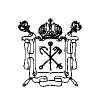 ПРАВИТЕЛЬСТВО САНКТ-ПЕТЕРБУРГАКОМИТЕТ ПО ОБРАЗОВАНИЮГосударственное бюджетноеобщеобразовательное учреждениесредняя общеобразовательная школа № 332Невского района Санкт-ПетербургаИнформационное сообщение.Уважаемые родители!В соответствии с распоряжением Комитета по образованию от 16.03.2020 № 726-р «Об организации деятельности образовательных учреждений Санкт-Петербурга»  с 16 марта на период действия режима повышенной готовности разрешено посещение обучающимися уроков и иных видов занятий в государственных образовательных учреждениях по решению родителей (законных представителей) обучающихся.Если родители выбрали нахождение ребенка дома – это распространяется на уроки, внеурочную деятельность, кружки дополнительного образования. Родители (законные представители) обучающегося в таком случае должны письменно уведомить классного руководителя о своем выборе с указанием сроков нахождения обучающегося на дистанционном обучении.Для создания условий для дистанционного обучения школа предлагает:1) В электронном журнале домашние задания 2-х видов: для тех, кто посещает школу, для тех, кто не посещает школу.2) Использование бесплатных интернет-ресурсов для самостоятельного изучения материала по всем предметам учебного плана.3) Выполненные домашние задания присылать учителю на электронную почту не реже 2-х раз в неделю.Школа продолжает работать в штатном режиме. Уроки и внеурочная деятельность проводятся по расписанию.